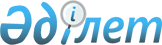 Қазақстан Республикасы Министрлер Кабинетiнiң 1995 жылғы 23 маусымдағы N 871 қаулысына өзгертулер мен толықтырулар енгiзу туралы
					
			Күшін жойған
			
			
		
					Қазақстан Республикасы Үкiметiнiң қаулысы 1995 жылғы 4 қазандағы N 1302. Күші жойылды - Қазақстан Республикасы Үкіметінің 2009 жылғы 19 қыркүйектегі  N 1411 Қаулысымен      Ескерту. Қаулының күші жойылды - ҚР Үкіметінің 2009.09.19. N 1411 Қаулысымен.      Қазақстан Республикасының Үкiметi қаулы етедi: 

      "Жаппай жекешелендiрудi аяқтау туралы" Қазақстан Республикасы Министрлер Кабинетiнiң 1995 жылғы 23 маусымдағы N 871 P950871_ қаулысына /Қазақстан Республикасының ПҮАЖ-ы, 1995 ж., N 22, 255-құжат/ мынадай өзгертулер мен толықтырулар енгiзiлсiн: 

      1-тармақта: 

      бiрiншi абзац мынадай редакцияда баяндалсын: 

      "Инвестициялық жекешелендiру қорлары қабылдау пункттерiнiң халықтан жекешелендiру инвестициялық купондарын қабылдауды аяқтау күнi 1995 жылдың 30 қыркүйегi болып белгiленсiн"; 

      мынадай мазмұндағы екiншi абзацпен толықтырылсын: 

      "Қазақстан Республикасы Халық банкiнiң жекешелендiру инвестициялық купондарының қабылдауының ақырғы күнi 1995 жылдың 30 қазаны болып белгiленсiн"; 

      екiншi абзац үшiншi абзац болып саналсын; 

      3-тармақта: 

      мынадай мазмұндағы екiншi және үшiншi абзацтармен толықтырылсын; 

      инвестициялық жекешелендiру қорлары 1995 жылдың 30 қазанына дейiн инвестиция декларацияларын, сондай-ақ жекешелендiру инвестициялық купондары мен сатып алынған құнды қағаздар бойынша есептерiн берудi қамтамасыз етсiн; 

      мамандандырылған купон аукциондары аяқталған соң купон иелерiнiң мүдделерiн қорғауды көздейтiн инвестициялық жекешелендiру қорларының қызметiн реттейтiн нормативтiк актiлер 1995 жылдың 1 қарашасына дейiн бекiтуге тапсырылсын. 

екiншi абзац төртiншi абзац болып саналсын. Мынадай мазмұндағы жаңа 4-тармақпен толықтырылсын: "4. Қазақстан Республикасының Мемлекеттiк мүлiктi басқару жөнiндегi мемлекеттiк комитетi, облыстардың және Алматы қаласының әкiмдерi, Қазақстан Республикасының Халық банкi купондарды қабылдау және мамандандырылған купондық аукциондарды өткiзудiң аяқталуына байланысты ұйымдастыру-техникалық шаралардың жүргiзiлуiн қамтамасыз етсiн"; 4-тармақ 5-тармақ болып саналсын. Қазақстан Республикасының Премьер-министрi 

 
					© 2012. Қазақстан Республикасы Әділет министрлігінің «Қазақстан Республикасының Заңнама және құқықтық ақпарат институты» ШЖҚ РМК
				